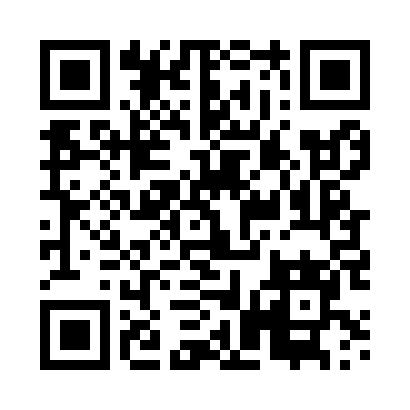 Prayer times for Grodkowice, PolandMon 1 Apr 2024 - Tue 30 Apr 2024High Latitude Method: Angle Based RulePrayer Calculation Method: Muslim World LeagueAsar Calculation Method: HanafiPrayer times provided by https://www.salahtimes.comDateDayFajrSunriseDhuhrAsrMaghribIsha1Mon4:216:1512:435:107:118:592Tue4:186:1312:425:117:139:013Wed4:156:1112:425:137:149:034Thu4:136:0812:425:147:169:055Fri4:106:0612:415:157:189:076Sat4:076:0412:415:167:199:097Sun4:056:0212:415:177:219:118Mon4:026:0012:415:187:229:139Tue3:595:5812:405:197:249:1510Wed3:565:5612:405:207:259:1711Thu3:535:5412:405:217:279:2012Fri3:515:5112:405:227:299:2213Sat3:485:4912:395:237:309:2414Sun3:455:4712:395:257:329:2615Mon3:425:4512:395:267:339:2916Tue3:395:4312:395:277:359:3117Wed3:365:4112:385:287:369:3318Thu3:345:3912:385:297:389:3519Fri3:315:3712:385:307:409:3820Sat3:285:3512:385:317:419:4021Sun3:255:3312:375:327:439:4322Mon3:225:3112:375:337:449:4523Tue3:195:2912:375:347:469:4824Wed3:165:2712:375:357:479:5025Thu3:135:2612:375:367:499:5326Fri3:105:2412:375:377:509:5527Sat3:075:2212:365:387:529:5828Sun3:045:2012:365:397:5410:0029Mon3:015:1812:365:407:5510:0330Tue2:585:1612:365:417:5710:06